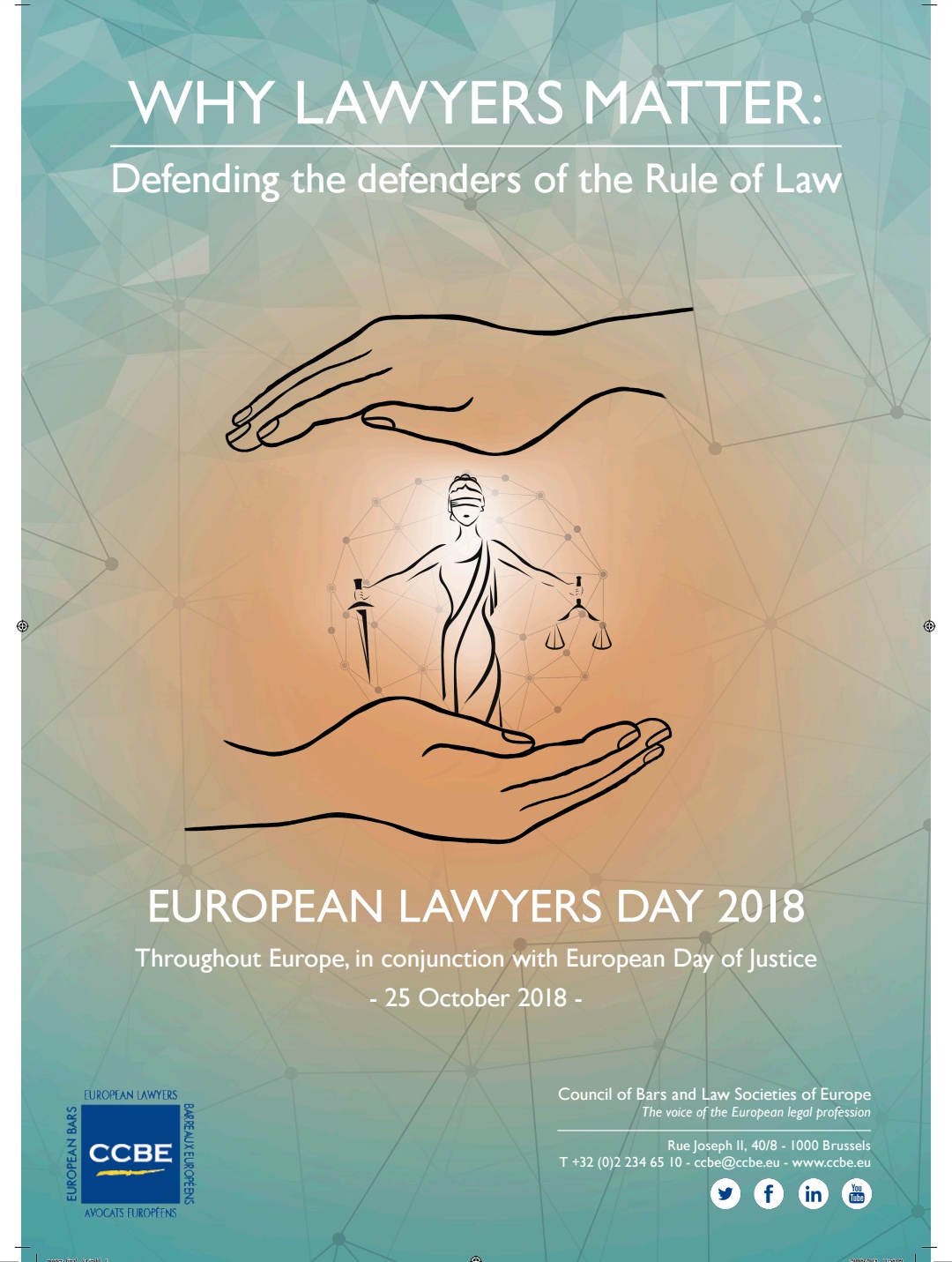 ΠΕΡΙΕΧΟΜΕΝΑ# 1 	Πρόλογος…………………………………...………………………………… 3# 2 	Βασικές πληροφορίες για την Ευρωπαϊκή Ημέρα Δικηγόρων……..…………4- Σκοπός- Θέμα: "Γιατί οι δικηγόροι έχουν σημασία: Προστασία των υπερασπιστών του κράτους δικαίου"- Συμμετέχοντες- Δραστηριότητες- Ευρωπαϊκή Ημέρα Δικαιοσύνης- Πληροφοριακό υλικό- Επικοινωνία# 3 	Πληροφορίες σχετικά με το θέμα……………………………………………6- Δικηγόροι: τα δικαιώματά σας: ας τα υπερασπιστούμε!- Προς μια ευρωπαϊκή σύμβαση για το επάγγελμα του δικηγόρου# 4 	Προώθηση των δραστηριοτήτων και των εκδηλώσεων σας:#EuropeanLawyersDay………………………………………………………………11ΕΠΙΚΟΙΝΩΝΙΑ:			ΑΠΟΠΟΙΗΣΗ ΕΥΘΥΝΩΝ:Conseil des barreaux européens,		Το CCBE δεν παρέχει σε καμία περίπτωση καμία εγγύησηRue Joseph II, 40/8, 1000 Brussels		σε σχέση με τις πληροφορίες που περιλαμβάνονται στονT +32 (0)2 234 65 10			παρόντα Οδηγό και δεν φέρει καμία ευθύνη για οποιαδήποτε ενέργεια που έχει αναληφθεί ως αποτέλεσμαFollow us on				της χρήσης ή με οποιονδήποτε τρόπο χρήσης των www.ccbe.eu				πληροφοριών που περιέχονται στο παρόν. Σε καμία ccbe@ccbe.eu 				περίπτωση η CCBE δεν θα ευθύνεται για οποιεσδήποτε ζημίες προκύπτουν από την εμπιστοσύνη ή τη χρήση αυτών των πληροφοριών.# 1     ΠΡΟΛΟΓΟΣΤο CCBE έχει την τιμή να εορτάζει την Ευρωπαϊκή Ημέρα Δικηγόρων με την παρούσα έκδοση: "Γιατί οι δικηγόροι έχουν σημασία: Προστασία των υπερασπιστών του κράτους δικαίου". Προστατεύοντας τα δικαιώματα των πολιτών, ενίοτε κατά των αρχών, οι δικηγόροι διαδραματίζουν ζωτικό ρόλο στην τήρηση του κράτους δικαίου. Για να γίνει αυτό, οι δικηγόροι πρέπει να είναι ανεξάρτητοι από κάθε είδους επιρροή: πολιτική, δικαστική και κυβερνητική, για να αναφέρουμε λίγες μόνο από τις περιπτώσεις.Ωστόσο, οι επαγγελματίες νομικοί όλο και περισσότερο έρχονται αντιμέτωποι με απειλές, επιτήρηση, παρενόχληση, ακόμη και δολοφονία. Η κατάσταση αυτή αφορά σε μεγάλο βαθμό τους και τους πολίτες, καθώς οι δικηγόροι ενδέχεται να μην είναι σε θέση να υπερασπίζονται τα δικαιώματα των πολιτών ελεύθερα και αποτελεσματικά. Επιπλέον, τα ευρωπαϊκά και διεθνή μέσα που αποσκοπούν στην προστασία των δικηγόρων δεν υπήρξαν τόσο αποτελεσματικά όσο θα έπρεπε, αφού οι σχετικές αποφάσεις τους δεν έχουν εκτελεστό χαρακτήρα.Στο πλαίσιο αυτό, το Συμβούλιο της Ευρώπης εξετάζει επί του παρόντος τη σκοπιμότητα μιας ευρωπαϊκής σύμβασης για το επάγγελμα του δικηγόρου. Μια τέτοια Σύμβαση, ως δεσμευτικό κείμενο τουλάχιστον ως προς τα υπογράφοντα κράτη, θα ωφελήσει σε μεγάλο βαθμό τους πολίτες, καθώς θα εξασφαλίσει την πρόσβασή τους σε ανεξάρτητους δικηγόρους. Οι δικηγόροι πρέπει να ασκούν ελεύθερα το επάγγελμά τους υπό την προστασία του κράτους δικαίου. Αυτή είναι άλλωστε και η θεματική της φετινής Ευρωπαϊκής Ημέρας Δικηγόρων. Το παρόν εγχειρίδιο θα βοηθήσει τους αναγνώστες του να προετοιμαστούν για την Ευρωπαϊκή Ημέρα Δικηγόρων. Περισσότερο πληροφορικό υλικό είναι διαθέσιμο στην ιστοσελίδα μας: https://www.ccbe.eu/actions/european-lawyers-day/. Μην διστάσετε να επικοινωνήσετε μαζί μας σχετικά με οποιεσδήποτε ερωτήσεις ή σχόλια που μπορεί να έχετε. Ανυπομονούμε να γιορτάσουμε μια αξέχαστη Ευρωπαϊκή Ημέρα Δικηγόρων 2018! Antonín Mokrý,Πρόεδρος του CCBE 2018# 2     Βασικές πληροφορίες για την Ευρωπαϊκή Ημέρα ΔικηγόρωνΣΚΟΠΟΣΗ Ευρωπαϊκή Ημέρα Δικηγόρων (ΕΗΔ) γιορτάζει το ρόλο των δικηγόρων στην υπεράσπιση του κράτους δικαίου στην Ευρώπη. Η ΕΗΔ γιορτάζεται στις 25 Οκτωβρίου, την ίδια ημέρα με την Ευρωπαϊκή Ημέρα Δικαιοσύνης.Οι δικηγόροι υπερασπίζονται το κράτος δικαίου, βρισκόμενοι αντιμέτωποι με την παρανομία και προστατεύοντας τα δικαιώματα των πολιτών. Το κράτος δικαίου, μαζί με τα ανθρώπινα δικαιώματα, αποτελεί ακρογωνιαίο λίθο της ευρωπαϊκής δημοκρατίας.ΘΕΜΑΚάθε χρόνο, το CCBE επιλέγει ένα θέμα σχετικά με το πώς ο ρόλος του δικηγόρου επηρεάζει τους πολίτες.Οι δικηγόροι των κρατών μελών του Συμβουλίου της Ευρώπης έρχονται ολοένα και περισσότερο αντιμέτωποι με σοβαρές επιθέσεις, απειλές, επιτήρηση, παρενόχληση, ακόμη και δολοφονία. Μια τέτοια κατάσταση επηρεάζει βαθιά την κοινωνία και τους πολίτες, αφού ενδέχεται να μην έχουν πρόσβαση σε υπεράσπιση των δικαιωμάτων τους μέσω του δικηγόρου τους.Η ΕΗΔ 2018 υπογραμμίζει τη σημασία των δικηγόρων και υπερασπιστών των ανθρωπίνων δικαιωμάτων στην Ευρώπη. Στο πλαίσιο της υποστήριξης της ανεξαρτησίας των δικηγόρων και του ρόλου τους στην υπεράσπιση των δικαιωμάτων των πολιτών, το CCBE εκδηλώνει το ενδιαφέρον του για το έργο του Συμβουλίου της Ευρώπης στην εξέταση της σύνταξης μιας ευρωπαϊκής σύμβασης για το επάγγελμα του δικηγόρου.Στο πλαίσιο αυτό, η Ευρωπαϊκή Ημέρα Δικηγόρων 2018 επικεντρώνεται στο θέμα «Γιατί οι δικηγόροι έχουν σημασία: Προστασία των υπερασπιστών του κράτους δικαίου».ΣΥΜΜΕΤΕΧΟΝΤΕΣΕθνικοί και τοπικοί δικηγορικοί σύλλογοι από όλη την Ευρώπη, επ’ ευκαιρία της ημέρας αυτής, σχεδιάζουν σχετικές δημοσιεύσεις και οργανώνουν δραστηριότητες, με σκοπό την ενημέρωση όλων σχετικά με το ρόλο των δικηγόρων στην υπεράσπιση των δικαιωμάτων των πολιτών και την προώθηση του κράτους δικαίου.ΔΡΑΣΤΗΡΙΟΤΗΤΕΣΤα μέλη του CCBE ενθαρρύνουν τους τοπικούς δικηγορικούς συλλόγους να διοργανώσουν εκδηλώσεις, να δημοσιεύσουν εκπαιδευτικό/πληροφοριακό υλικό και να υλοποιήσουν προγράμματα ευαισθητοποίησης των πολιτών σχετικά με το θέμα της Ευρωπαϊκής Ημέρας Δικηγόρων.ΕΥΡΩΠΑΪΚΗ ΗΜΕΡΑ ΔΙΚΑΙΟΣΥΝΗΣΗ Ευρωπαϊκή Ημέρα Δικαιοσύνης λαμβάνει χώρα στις 25 Οκτωβρίου κάθε έτους και εορτάζεται με στόχο αφενός οι πολίτες να έρθουν πιο κοντά στη δικαιοσύνη και να ενημερωθούν για τα δικαιώματά τους, αφετέρου με στόχο να προωθηθεί το έργο του Συμβουλίου της Ευρώπης και της Ευρωπαϊκής Επιτροπής στον τομέα της δικαιοσύνης, μέσω της προσομοίωσης διαδικασιών και μέσω παροχής πληροφοριών σε συνεδρίες/σεμινάρια.Αυτή η μέρα είναι ανοιχτή σε όλους τους Ευρωπαίους πολίτες, στους φοιτητές και στους ανθρώπους που ενδιαφέρονται για τον τομέα της δικαιοσύνης.ΠΛΗΡΟΦΟΡΙΑΚΟ ΥΛΙΚΟΠερισσότερο πληροφοριακό υλικό σε σχέση με τις Ευρωπαϊκές Ημέρες Δικηγόρων προηγούμενων ετών είναι διαθέσιμο στον ιστότοπο του CCBE:http://www.ccbe.eu/actions/european-lawyers-day/ΕΠΙΚΟΙΝΩΝΙΑΗ Paula Garrido (garrido@ccbe.eu), Υπεύθυνη Επικοινωνιών και Δημόσιων Υποθέσεων της CCBE, θα απαντήσει με χαρά σε τυχόν ερωτήσεις σας και θα απαντήσει στις παρατηρήσεις σας σχετικά με την Ευρωπαϊκή Ημέρα Δικηγόρων.# 3     Πληροφορίες σχετικά με το θέμαΔΙΚΗΓΟΡΟΙ: ΤΑ ΔΙΚΑΙΩΜΑΤΑ ΣΑΣ: ΑΣ ΤΑ ΥΠΕΡΑΣΠΙΣΤΟΥΜΕ!Patrick Henry, Επικεφαλής Επιτροπής Ανθρωπίνων Δικαιωμάτων του CCBE«Παν πρόσωπον κατηγορούμενον επί αδικήματι έχει δικαίωμα … όπως υπερασπίση ο ίδιος εαυτόν ή αναθέση την υπεράσπισίν του εις συνήγορον της εκλογής του, εν η δε περιπτώσει δεν διαθέτει τα μέσα να πληρώση συνήγορον, να τω παρασχεθή τοιούτος δωρεάν, όταν τούτο ενδείκνυται υπό του συμφέροντος της δικαιοσύνης», ορίζει το άρθρο 6 παρ. 3 στοιχείο γ’ της Ευρωπαϊκής Σύμβασης Δικαιωμάτων του Ανθρώπου.Αυτή είναι μια θεμελιώδης αρχή που πρέπει να εφαρμόζεται ανά πάσα στιγμή και σε οποιοδήποτε μέρος. Δεν υπάρχει πραγματική δικαιοσύνη αν οι άνδρες και οι γυναίκες που εμφανίζονται ενώπιόν της δεν βοηθούνται από έναν ανεξάρτητο δικηγόρο, ο οποίος είναι υποχρεωμένος να προστατεύει τις εμπιστευτικές πληροφορίες τις οποίες μοιράζεται ο πελάτης του και να τηρεί τους κανόνες συμπεριφοράς που διασφαλίζουν τη διαφύλαξη των συμφερόντων του.Η ζωή είναι σύνθετη, απρόβλεπτη, υποκειμενική και κατά συνέπεια ο καθένας αντιλαμβάνεται μόνο μερικές πτυχές της πραγματικότητας μέσα από τον προσωπικό του φακό, χρωματισμένο από τη δική του κουλτούρα, τις δικές του εμπειρίες ζωής. Είναι, συνεπώς, σημαντικό όταν κάποιος συναντήσει το σύστημα απονομής δικαιοσύνης, είτε πρόκειται για ποινική, αστική είτε διοικητική δικαιοσύνη, να μπορεί να επωφεληθεί από τη βοήθεια ενός ειδικού στην επίλυση συγκρούσεων που θα τον βοηθήσει, υπομονετικά και με το πλεονέκτημα του επαγγελματικού απορρήτου, να ενώσει τα κομμάτια του παζλ ώστε να γνωρίζει ακριβώς τι γίνεται, γιατί και πώς. Χωρίς πλήρη εμπιστοσύνη μεταξύ του πελάτη και του δικηγόρου, η επικοινωνία τους θα στηρίζεται στην επιφυλακτικότητα και τα ψέματα, και αυτό που θα μείνει θα είναι μια επίπλαστη υπεράσπιση, με αποτέλεσμα την παραβίαση της δικαιοσύνης.Ο νόμος είναι πιο άπιαστος από ποτέ, προέρχεται από ένα ευρύ φάσμα πηγών - διεθνείς, ευρωπαϊκές, εθνικές, τοπικές και ιδιωτικές πηγές - και είναι πλέον αδύνατο να προστατευθείτε σωστά μόνοι σας, χωρίς τη βοήθεια ενός ειδικού που είναι σε θέση να αναλύσει όλους τους κανόνες που είναι πιθανόν να ισχύουν στην κατάσταση στην οποία βρίσκονται οι πελάτες του.Οι δικηγόροι είναι θεματοφύλακες της νομικής διαδικασίας, εφαρμόζοντας διαδικαστικούς κανόνες και περιορίζοντας αυθαίρετες ενέργειες όποτε είναι δυνατόν. Οι δικηγόροι διατηρούν και παρέχουν νομική ασφάλεια και επομένως εμπιστοσύνη σε κάθε διαδικασία.Η εμπιστοσύνη είναι απαραίτητη για την ανάπτυξη μιας οικονομίας ή, τουλάχιστον, για μια βιώσιμη οικονομία. Ως εκ τούτου, οι δικηγόροι είναι ζωτικής σημασίας όχι μόνο για τη διατήρηση των ηθικών και ανθρωπιστικών μας αξιών, αλλά και για τη διαφύλαξη της οικονομικής ευημερίας της κοινωνίας μας.Αυτό ίσχυε πάντα. Σήμερα ισχύει περισσότερο από ποτέ, ακόμη και σε μια εποχή που κάποιοι ονειρεύονται την αντικατάσταση της δικαιοσύνης από άλλα μοντέλα ρύθμισης των κοινωνικών μας σχέσεων: επιτήρηση και καταστολή, θρησκεία, οικονομία, ακόμη και την επικοινωνία (πλύση εγκεφάλου, δυσφήμιση, δημαγωγία, ψεύτικες ειδήσεις ...).Για τους προαναφερθέντες λόγους, πρέπει να επιβεβαιώσουμε και να διακηρύξουμε ότι το δικαίωμα σε ανεξάρτητη δικαστική αντιπροσώπευση δεν εξαρτάται από προϋποθέσεις, ακόμη και όταν έρχεται αντιμέτωπο με δικτάτορες (ή πιθανούς δικτάτορες) που επιτρέπουν στον εαυτό τους να αμφισβητήσει τα ανθρώπινα δικαιώματα προσπαθώντας να τα απομακρύνουν ως δυτικές, ηγεμονικές, ακόμη και μετά -αποικιοκρατικές αξίες. Ενώ οι δικηγόροι μερικές φορές εμποδίζουν ορισμένα νομοσχέδια, ακόμα και τα πιο εξαιρετικά, μέσω της υποστήριξής τους στη δράση διαμαρτυρίας, αυτό συμβαίνει πάντοτε για να παράσχουν στον νομοθέτη μια πιο σταθερή βάση επί της οποίας θα προοδεύσουμε, καθώς θα γίνονταν ευκολότερα αποδεκτά εάν αυτοί που πρέπει να υποστούν τα αρνητικά αποτελέσματά τους είχαν την ευκαιρία να τα αμφισβητήσουν ενώπιον ανεξάρτητου δικαστηρίου, με τη βοήθεια ανεξάρτητων δικηγόρων.Οι δικηγόροι αντιπροσωπεύουν την πρόσβαση στη δικαιοσύνη για όλους. Σήμερα, όμως, αντιπροσωπεύουν πολύ περισσότερα.Ο νόμος, ο οποίος είναι πιο πολύπλοκος από ποτέ, είναι επίσης πανταχού παρών παρά ποτέ. Έχει διεισδύσει βαθιά μέσα στις εταιρείες, τις οικογένειες, τις σφαίρες του αθλητισμού και του ελεύθερου χρόνου. Διαρκώς ισχύουν νέοι κανόνες, νέες υποχρεώσεις μάς επιβάλλονται, αναγκάζοντάς μας να αναθεωρήσουμε τις πρακτικές μας και να τις βελτιώσουμε. Είναι συχνά δύσκολο να έχει κανείς πλήρη εικόνα των επιπτώσεων αυτών των κανόνων, για να καθορίσει την ακριβή έκταση των αναταραχών που του επιβλήθηκαν. Είναι όμως εξίσου δύσκολο να εντοπίσουμε τις ευκαιρίες που μας ανοίγουν νέοι κανόνες.Αυτή είναι μια σημαντική πηγή ανισότητας. Από τη μία πλευρά, υπάρχουν οι ισχυροί που μπορούν να περιβάλλονται από πολλούς συμβούλους οι οποίοι τους επιτρέπουν να ελαχιστοποιούν το κόστος των επιβαλλόμενων αλλαγών, ορισμένες φορές να τις παρακάμπτουν, συχνά να τις εκμεταλλεύονται. Και από την άλλη πλευρά, υπάρχουν οι αδύναμοι που υποφέρουν, που είναι αποπροσανατολισμένοι και μερικές φορές περιθωριοποιημένοι.Ένα παράδειγμα: οι νέοι κανόνες της ΕΕ σχετικά με την προστασία των προσωπικών δεδομένων σχεδιάστηκαν για να προστατεύσουν πολίτες από τις αυξανόμενα διαδεδομένες εισβολές των γιγάντων του Διαδικτύου στην ιδιωτική τους ζωή. Τελικά, οι εταιρείες αυτές ήταν σε θέση να δημιουργήσουν μηχανογραφημένες και τυποποιημένες διαδικασίες που τους επέτρεψαν να συνεχίσουν χωρίς σημαντικές δυσκολίες. Είναι οι μικρές εταιρείες που αναγκάστηκαν να δημιουργήσουν, με μεγάλη δαπάνη, πολύπλοκες διαδικασίες (τουλάχιστον για το επίπεδό τους), παρόλο που δεν ήταν αυτές στις οποίες η Επιτροπή στόχευε ...Ποιος μπορεί, εν μέρει, να αποκαταστήσει την ισορροπία και να περιορίσει τη ζημία; Ποιος μπορεί να παράσχει χρήσιμες συμβουλές σε πολίτες, επιχειρήσεις, διοικήσεις, έτσι ώστε ο νόμος να μην είναι απλά ένα καταπιεστικό εργαλείο προς όφελος των περισσότερο ισχυρών αλλά αντ 'αυτού να χρησιμεύει ως εργαλείο για την χειραφέτηση των λιγότερο ισχυρών;Οι δικηγόροι σίγουρα υπολογίζονται μεταξύ εκείνων που θα μπορούσαν να βοηθήσουν σε αυτό το θέμα. Η ανεξαρτησία τους, η υποχρέωσή τους να σέβονται το επαγγελματικό απόρρητο, η δεοντολογία τους (ιδίως οι κανόνες που απαγορεύουν τις συγκρούσεις συμφερόντων) τους καθιστούν ιδιαίτερα κατάλληλους, έστω και αν, ανάλογα με τον οικείο τομέα, υπάρχουν και άλλοι με τα ανάλογα προσόντα.Αυτό είναι ένα θεμελιώδες κοινωνικό ζήτημα. Να δοθεί σε όλους το δικαίωμα να αποκτήσουν πρόσβαση στη δικαιοσύνη, να γίνει εργαλείο για ισότητα, ελευθερία, αλληλεγγύη και αξιοπρέπεια. Να αποτραπεί η χρήση της μόνο για να κάνει τους πλούσιους πλουσιότερους, και να εξαθλιώνει και να καταπιέζει τους αδύναμους ανθρώπους.Οι δικηγόροι εργάζονται μαζί με τους άνδρες και τις γυναίκες, δίνοντάς τους τη δύναμη να στέκονται όρθιοι.Αυτός είναι ο λόγος για τον οποίο οι δικηγόροι πρέπει να έχουν υπεράσπιση. Επειδή βρίσκονται στην υπηρεσία όλων για να εξασφαλίσουν αυτή την ισότητα, αυτή την ισορροπία.Οι δικτάτορες το έχουν κατανοήσει ξεκάθαρα. Ο πιο αξιόπιστος δείκτης της δημοκρατικής αξίας ενός καθεστώτος είναι η σημασία που αποδίδει σε έναν ελεύθερο και ανεξάρτητο δικηγορικό σύλλογο. Τότε εγκαθιδρύεται μια δικτατορία, ή οποιοδήποτε αυταρχικό καθεστώς, όταν εκείνοι που βρίσκονται στην εξουσία προσπαθούν να παγώσουν τον Τύπο και τον Δικηγορικό Σύλλογο, να υποτάξουν το δικαστικό σώμα.Η Κίνα, το Ιράν, η Σαουδική Αραβία και, πιο πρόσφατα, η Τουρκία, μας παρέχουν σαφή παραδείγματα. Ακόμη και στην Ευρωπαϊκή Ένωση, πολλά κράτη αντιμετωπίζουν επί του παρόντος επικίνδυνες μετατοπίσεις: τον έλεγχο και την επιρροή στο Συνταγματικό Δικαστήριο στην Πολωνία, την απαγόρευση παροχής βοήθειας σε μετανάστες στην Ουγγαρία.Ωστόσο, σε πολλές άλλες χώρες εφαρμόζονται επίσης λιγότερο δραματικά μέτρα, επιδιώκοντας τον ίδιο στόχο, τον περιορισμό της ελευθερίας.Έτσι, πρέπει να είμαστε επιφυλακτικοί. Τα δικαιώματα που πιστεύαμε ότι αποκτήσαμε πρόσφατα, θα μπορούσαν πολύ γρήγορα να αποτελέσουν για ακόμα μια φορά θεμελιώδες ζήτημα, για το οποίο θα πρέπει να αγωνιστούμε και πάλι.Οι δικηγόροι βρίσκονται στην πρώτη γραμμή. Μεμονωμένα, μέσω των δικηγορικών συλλόγων και των αντιπροσωπευτικών τους οργάνων, με το CCBE στην πρώτη γραμμή, αναλαμβάνουν δράση για την υπεράσπιση των ελευθεριών, την εξασφάλιση αξιοπρέπειας για τους πολίτες και την πρόληψη αδικαιολόγητων διακρίσεων.Αυτός είναι ο λόγος για τον οποίο χρειαζόμαστε μια ευρωπαϊκή σύμβαση για το επάγγελμα του δικηγόρου. Για να έχεις διαθέτουμε ένα ισχυρό, άμεσα εφαρμόσιμο μέσο που θα μας επιτρέπει να προστατεύουμε τους δικηγόρους που υπερασπίζονται τα δικαιώματα και τις ελευθερίες.Υπερασπιστείτε τους δικηγόρους μας!Ας συνεχίσουμε τον αγώνα.ΠΡΟΣ ΜΙΑ ΕΥΡΩΠΑΪΚΗ ΣΥΜΒΑΣΗ ΓΙΑ ΤΟ ΕΠΑΓΓΕΛΜΑ ΤΟΥ ΔΙΚΗΓΟΡΟΥLaurent Pettiti, δικηγόρος του Δ.Σ. Παρισιού,μέλος του Εθνικού Συμβουλίου του Δικηγορικού Συλλόγου (CNB),Επικεφαλής του European Convention Working Group του CCBEΣτις 24 Ιανουαρίου 2018, οι βουλευτές που συνήλθαν στο πλαίσιο της Κοινοβουλευτικής Συνέλευσης του Συμβουλίου της Ευρώπης ενέκριναν τη Σύσταση 2121 (2018) σχετικά με «την υπόθεση για την εκπόνηση της Ευρωπαϊκής Σύμβασης για το επάγγελμα του δικηγόρου».Για ποιους λόγους η μετατροπή ενός μη δεσμευτικού προτύπου σε ένα δεσμευτικό διεθνές όργανο, ​​συνοδευόμενο από μηχανισμό παρακολούθησης, να αποτελεί κατάλληλο σύστημα και να προσφέρει υψηλή προστιθέμενη αξία στην εγγύηση της ασφάλειας και της ανεξαρτησίας του επαγγέλματος του δικηγόρου; Έρχεται σε μια στιγμή που η κατάσταση των δικηγόρων σε σημαντικό αριθμό κρατών μελών του Συμβουλίου της Ευρώπης – τουλάχιστον 16 κράτη εντοπίστηκαν - είναι ανησυχητική δεδομένης της συμβολής τους στη διασφάλιση των ανθρωπίνων δικαιωμάτων και του κράτους δικαίου, αλλά και λόγω των υπερβολικών πιέσεων στις οποίες συχνά υποβάλλονται κατά την εκτέλεση των επαγγελματικών καθηκόντων τους, όταν δεν γίνονται, στις χειρότερες περιπτώσεις, θύματα σωματικών επιθέσεων, εξαφανίσεων και δολοφονιών.Στις 22 Ιουνίου 2017, κατά τη διάρκεια της 35ης συνόδου του Συμβουλίου Ανθρωπίνων Δικαιωμάτων, η Συνέλευση ενέκρινε ψήφισμα προτρέποντας τα κράτη να λάβουν μέτρα, ιδίως για την έγκριση της εθνικής νομοθεσίας, για να προβλέψουν την ύπαρξη ανεξάρτητων και αυτόνομων επαγγελματικών ενώσεων δικηγόρων και να αναγνωρίσουν τον θεμελιώδη ρόλο που διαδραματίζουν οι δικηγόροι στην υπεράσπιση του κράτους δικαίου και στην προώθηση και προστασία των ανθρωπίνων δικαιωμάτων.Α) Η ανάγκη Σύμβασης μπορεί να εξηγηθεί από τρεις κύριους λόγους:1) Οι δικηγόροι διαδραματίζουν ζωτικό ρόλο σε άλλα επαγγέλματα, στο μέτρο που λειτουργούν ως φορείς δικαιοσύνης και συνεισφέρουν στη διασφάλιση του κράτους δικαίου, εξασφαλίζοντας ότι οι συμπολίτες τους έχουν πρόσβαση στη δικαιοσύνη και προστατεύοντας τα θεμελιώδη δικαιώματα και τις ελευθερίες. Για τον ίδιο λόγο, το επάγγελμα του δικηγόρου μπορεί να υπόκειται σε σημαντική πίεση από εκτελεστικούς και νομοθετικούς φορείς, ενίοτε από το δικαστικό σώμα, καθώς και από μη κρατικούς φορείς.2) Παρόλο που υπάρχουν διάφορα μέσα που συνιστούν την προστασία του ρόλου των δικηγόρων, συμπεριλαμβανομένης της Σύστασης αριθ. R (2000) 21 της Επιτροπής Υπουργών προς τα κράτη μέλη σχετικά με την ελευθερία άσκησης του επαγγέλματος του δικηγόρου (εφεξής "η σύσταση"), συνεχιζόμενες επιθέσεις σχετικά με το ρόλο των δικηγόρων στα δεκαεπτά χρόνια από την έκδοση της σύστασης, οι οποίες έχουν αυξηθεί πρόσφατα, δείχνουν ότι η σύσταση δεν είναι απολύτως αποτελεσματική. Αντί για την υιοθέτηση βέλτιστων πρακτικών, είναι απαραίτητη η υιοθέτηση δεσμευτικών υποχρεώσεων για να διασφαλιστεί η προστασία της ανεξαρτησίας του επαγγέλματος του δικηγόρου και, κατά συνέπεια, του κράτους δικαίου.3) Ενώ η Ευρωπαϊκή Σύμβαση για τα Ανθρώπινα Δικαιώματα (ΕΣΔΑ) προστατεύει τα διάφορα βασικά δικαιώματα ως προς τον ρόλο των δικηγόρων για την υπεράσπιση του κράτους δικαίου και πρέπει να συνεχίσει να το κάνει χωρίς οποιεσδήποτε αλλαγές, άλλα δικαιώματα που προσδιορίζονται στη σύσταση δεν περιλαμβάνονται στο πεδίο εφαρμογής της ΕΣΔΑ. Αυτά τα δικαιώματα χρειάζονται επίσης έναν μηχανισμό προστασίας σε ευρωπαϊκό επίπεδο, αλλά με έναν απλούστερο, ταχύτερο και περισσότερο άμεσο τρόπο απ' ό,τι με την ΕΣΔΑ, η οποία φυσικά δεν πρέπει να υπονομευθεί.Θα πρέπει επίσης να σημειωθεί ότι η νέα σύμβαση, όπως και η προηγούμενη σύσταση, θα αναγνωρίσει τις υποχρεώσεις που επιβάλλονται στους δικηγόρους, καθώς και τα δικαιώματά τους. Αυτό αντικατοπτρίζει το γεγονός ότι ο βασικός ρόλος των δικηγόρων στην απονομή δικαιοσύνης και στην προστασία του κράτους δικαίου προϋποθέτει τη συμμόρφωση με ορισμένα πρότυπα για το νομικό επάγγελμα.Β) Στόχοι:1) Ενώ η νομολογία του Ευρωπαϊκού Δικαστηρίου Ανθρωπίνων Δικαιωμάτων (από την απόφαση Golder) αναγνωρίζει το "ειδικό καθεστώς" των δικηγόρων, και ειδικότερα προστατεύει το επαγγελματικό απόρρητο, την ελευθερία έκφρασης και την εμπιστευτικότητα των συναλλαγών μεταξύ των δικηγόρων και των πελατών τους, το ΕΔΔΑ είναι ουσιαστικά σιωπηλό σχετικά με τον ρόλο των δικηγόρων ως παραγόντων δικαιοσύνης και με την άσκηση του επαγγέλματός τους.2) Σε ορισμένα κράτη, η νομολογία του Δικαστηρίου δεν εφαρμόζεται ή εφαρμόζεται ατελώς, έστω και αν είναι τα κράτη που εγγυώνται τα δικαιώματα και την προστασία τόσο των δικηγόρων όσο και των επαγγελματικών οργανώσεων. Είναι προφανώς απαραίτητη η εξάντληση των εσωτερικών ενδίκων μέσων πριν την υποβολή αίτησης στο Δικαστήριο, έτσι ώστε οι δικηγόροι που θεωρούν ότι είναι θύματα παραβίασης της Σύμβασης από την πλευρά του κράτους στο οποίο ανήκουν, να μπορούν να επιτύχουν καταδίκη του κράτους και αναγνώριση των δικαιωμάτων τους. Μια απλή επανεξέταση της νομολογίας καταδεικνύει ότι οι αποφάσεις του Δικαστηρίου δημοσιεύονται πολλά χρόνια αφότου οι δικηγόροι έπρεπε να αντιμετωπίσουν τις παραβιάσεις λόγω των οποίων επιβλήθηκαν κυρώσεις. Περισσότερο περιοριστικές (και σαφέστερες) διατάξεις θα επέτρεπαν τη λήψη πιο αποτελεσματικών μέτρων.3) Οι συμβάσεις του Συμβουλίου της Ευρώπης επιδιώκονται με σκοπό την εναρμόνιση της ανισότητας της εθνικής νομοθεσίας, ή μερικές φορές ακόμη και για την αντιμετώπιση της έλλειψης εθνικής νομοθεσίας. Ως εκ τούτου, μια σύμβαση για το επάγγελμα δικηγόρου θα επέτρεπε τη θέσπιση κοινού πλαισίου για την προάσπιση του επαγγέλματος.4) Τα δικαιώματα που αναγνωρίζονται στη σύσταση δεν αποτελούν εξαντλητικό κατάλογο των θεμελιωδών εγγυήσεων για την ελεύθερη και ανεξάρτητη άσκηση του επαγγέλματος. Ο βασικός ρόλος του δικηγόρου, ως παράγοντα δικαιοσύνης, απαιτεί να μπορεί να επωφελείται από κάθε προστασία που αποσκοπεί στην εξασφάλιση της ανεξαρτησίας του και ειδικότερα: την προστασία του επαγγελματικού απορρήτου προς το συμφέρον του πελάτη, το δικαίωμα του δικηγόρου στην ελευθερία έκφρασης να κατοχυρωθεί στη Σύμβαση, την ανεξαρτησία του δικηγορικού συλλόγου ή της επαγγελματικής οργάνωσης.5) Η Σύμβαση θα διατυπώσει σαφώς και άμεσα τις δεσμεύσεις του κράτους, τις οποίες μπορεί να επικαλεστεί ο δικηγόρος στην εθνική ή / και διεθνή δικαιοδοσία του, που του επιτρέπουν να ασκεί τα καθήκοντά του στο πλαίσιο των συνθηκών που αντιστοιχούν στο καθεστώς του ως υπερασπιστή των πολιτών και του κράτους δικαίου.6) Η Σύμβαση θα αποτελέσει σημαντικό βήμα προς την κατεύθυνση της προστασίας των θεμελιωδών δικαιωμάτων των πολιτών. Οι δικηγόροι επιδιώκουν, πάνω απ 'όλα, να προστατεύουν τα δικαιώματα των πολιτών. Μόνο ένα ανεξάρτητο νομικό επάγγελμα μπορεί ελεύθερα να συμβουλεύει και να υπερασπίζεται τους πολίτες ενώπιον των δικαστηρίων, συμβάλλοντας έτσι στην εύρυθμη λειτουργία της δικαιοσύνης. Συνεπώς, η Σύμβαση θα έχει αδιαμφισβήτητη προστιθέμενη αξία ως το πρώτο διεθνές μέσο το οποίο εγγυάται τον ουσιαστικό ρόλο των δικηγόρων ως παραγόντων στην απονομή της δικαιοσύνης και την προστασία του κράτους δικαίου, όχι μόνο στις δικαστικές δραστηριότητες αλλά και στις συμβουλευτικές τους δραστηριότητες, αποκλειστικά στο πλαίσιο του συμφέροντος των πολιτών.# 4     Προώθηση των δραστηριοτήτων και των εκδηλώσεων σαςΟ καλύτερος τρόπος για να προσελκύσετε μέλη στην Ευρωπαϊκή Ημέρα Δικηγόρων είναι η δημοσιοποίηση της εκδήλωσης. Παρακάτω θα βρείτε χρήσιμες συμβουλές από το CCBE σχετικά με τον τρόπο προώθησης των εκδηλώσεών σας γενικότερα, και συγκεκριμένα της Ευρωπαϊκής Ημέρας Δικηγόρων:1. Στη σημερινή κοινωνία, τα ΚΟΙΝΩΝΙΚΑ ΜΕΣΑ ΒΑΣΙΛΕΥΟΥΝ- Οι εκδηλώσεις και οι δημοσιεύσεις είναι απείρως επιτυχημένες όταν προωθούνται και μοιράζονται στα κοινωνικά μέσα. Μην διστάζετε όταν πρόκειται για τη χρήση νέων τεχνολογιών: τα κοινωνικά μέσα ενημέρωσης είναι το εργαλείο εκδηλώσεων του 21ου αιώνα.Οι πιο κοινές πλατφόρμες κοινωνικών μέσων για τους νομικούς επαγγελματίες είναι:»Twitter»LinkedIn" FacebookΗ προώθηση των δημοσιεύσεων και των δραστηριοτήτων σας σε αυτές τις πλατφόρμες θα προσελκύσει την προσοχή των χρηστών. Τα ΜΕΣΑ ΚΟΙΝΩΝΙΚΗΣ ΔΙΚΤΥΩΣΗΣ είναι ζωτικής σημασίας για ένα γεγονός όπως η Ευρωπαϊκή Ημέρα Δικηγόρων.Σας συνιστούμε να δημοσιεύσετε την εκδήλωση σε όλα τα κανάλια κοινωνικών μέσων σας χρησιμοποιώντας το hashtag #EuropeanLawyersDay, έτσι ώστε ο καθένας να μπορεί να δει πόσο συμμετέχετε.Η νέα γενιά (Generation Z) χρησιμοποιεί δύο άλλα κανάλια κοινωνικών μέσων κάθε μέρα, τα οποία είναι:» Instagram» SnapchatΠαρόλο που ίσως φαίνεται να είναι αποθαρρυντικό στην αρχή, οι δικηγόροι και οι δικηγορικοί σύλλογοι που αναλαμβάνουν την πρωτοβουλία να δημιουργήσουν έναν λογαριασμό στο Instagram ή στο Snapchat πηγαίνουν πολύ μπροστά.Επικοινωνήστε με την υπεύθυνη CCBE για τις επικοινωνίες και τις δημόσιες υποθέσεις, την Paula Garrido (garrido@ccbe.eu), με ερωτήσεις σχετικά με το πώς οι δικηγορικοί σύλλογοι και οι δικηγόροι θα μπορούσαν να χρησιμοποιούν τα εργαλεία κοινωνικών μέσων ενημέρωσης, ιδιαίτερα το Instagram και το Snapchat, προς όφελός τους για την προώθηση της Ευρωπαϊκής Ημέρας Δικηγόρων.2. ΑΠΕΥΘΥΝΘΕΙΤΕ ΣΤΟΥΣ ΠΕΡΙΦΕΡΕΙΑΚΟΥΣ ΚΑΙ ΤΟΠΙΚΟΥΣ ΔΙΚΗΓΟΡΙΚΟΥΣ ΣΥΛΛΟΓΟΥΣΣυνιστάται επίσης να επικοινωνήσετε με περιφερειακούς και τοπικούς φορείς. Οι τοπικοί και περιφερειακοί δικηγορικοί σύλλογοι δραστηριοποιούνται στην πράξη και γι 'αυτό έχουν τεράστια εμπειρία στην τακτική αντιμετώπιση δικηγόρων και πελατών και γνωρίζουν τα πιο πιεστικά ζητήματά τους.Ως εκ τούτου, επικοινωνήστε με οποιονδήποτε από τους περιφερειακούς και τοπικούς δικηγορικούς συλλόγους σας για να συζητήσετε πώς προωθούν τις εκδηλώσεις τους και τις δραστηριότητές τους και εάν ενδιαφέρονται να συμμετάσχουν στον εορτασμό της Ευρωπαϊκής Ημέρας Δικηγόρων.Οι τοπικοί και περιφερειακοί δικηγορικοί σύλλογοι έχουν συχνά εκφράσει το ενδιαφέρον τους για την Ευρωπαϊκή Ημέρα Δικηγόρων στο CCBE.Σας συνιστούμε να συμμετάσχετε σε συζήτηση με τα μέλη σας για να συντάξετε δημοσιεύσεις και να οργανώσετε ενδιαφέρουσες εκδηλώσεις για τη #EuropeanLawyersDay.3. ΕΠΙΚΟΙΝΩΝΗΣΤΕ ΜΕ ΤΟ CCBEΤο CCBE είναι εδώ για εσάς. Ως μέλη μας, έχετε πρόσβαση σε πολύ χρήσιμους πόρους από το CCBE. Την Ημέρα των Ευρωπαίων Δικηγόρων, το CCBE θα παρέχει επίσημη αφίσα στα μέλη του.Τα μέλη θα βρουν επίσης ένα ολόκληρο τμήμα αφιερωμένο στην Ημέρα των Ευρωπαίων Δικηγόρων στην ιστοσελίδα μας: https: //www.ccbe.eu/actions/european-lawyers-day/Επικοινωνήστε μαζί μας στο garrido@ccbe.eu και γιορτάστε μια επιτυχημένη #EuropeanLawyersDay.https://www.ccbe.eu/fileadmin/speciality_distribution/public/documents/EUROPEAN_LAWYERS_DAY/2018/EN_Handbook_2018.pdf 